Приложение 7 ОП ВОФедеральное государственное бюджетное образовательноеучреждение высшего образования«РОССИЙСКАЯ АКАДЕМИЯ НАРОДНОГО ХОЗЯЙСТВА 
И ГОСУДАРСТВЕННОЙ СЛУЖБЫПРИ ПРЕЗИДЕНТЕ РОССИЙСКОЙ ФЕДЕРАЦИИ»Северо-Западный институт управления – филиал РАНХиГС_____________________________________________________________________________Кафедра экономики и финансовРАБОЧАЯ ПРОГРАММА ДИСЦИПЛИНЫФТД.В.01  Анализ данных и машинное обучениеАДиМО(краткое наименование дисциплины)09.06.01 Информатика и вычислительная техника(код,наименование направления подготовки)«Системный анализ, управление и обработка информации»  (направленность)Исследователь. Преподаватель-исследователь (квалификация) очная/заочная(форма обучения)Год набора – 2017 Санкт-Петербург, 2017 г. Автор–составитель:Доктор военных наук, кандидат технических наук, профессор, профессор кафедры экономики и финансов Наумов Владимир НиколаевичЗаведующий кафедрой экономики и финансов, доктор исторических наук, профессор Исаев Алексей Петрович.СОДЕРЖАНИЕПеречень планируемых результатов обучения по дисциплине, соотнесенных с планируемыми результатами освоения программыДисциплина «Анализ данных и машинное обучение» обеспечивает овладение следующими компетенциями:Таблица 1В результате освоения дисциплины у аспирантов должны быть сформированы компетенции:Таблица 2Объем и место дисциплины в структуре ОП ВООбъем дисциплиныОбщая трудоемкость дисциплины составляет 3 зачетных единицы /108 часов.Таблица 3Очная формаТаблица 3.2Заочная формаМесто дисциплины в структуре образовательной программыДисциплина «Анализ данных и машинное обучение и машинное обучение» относится к обязательным дисциплинам факультативной части образовательной программы подготовки аспиранта (ФТД.В.01) федерального государственного образовательного стандарта высшего образования (уровень подготовки кадров высшей квалификации)  по специальностям 05.13.01  «Системный анализ, управление и обработка информации» и изучается на первом курсе.Формой промежуточной аттестации в соответствии с учебным планом является зачет.Содержание и структура дисциплины Очная форма обученияТаблица Заочная форма обученияТаблица Уо – устный опросТ – тестЗ - зачетСодержание дисциплины Тема 1. Основы анализа данных и машинного обученияПонятие анализа данных. Понятие «машинное обучение». Соотношение понятий BI, DM, AI. Этапы типичного анализа данных. Data Mining. Стандарты Data Mining. Стандарт CWM, CRISP, PMML. Жизненный цикл процесса анализа данных. Классификация методов Data Mining. Модели Data Mining. Понятие данные и знания. Процесс обнаружения знаний. Классификация задач DataMining. Сравнительный анализ Phyton, R. Средства статистической обработки данных. Общая характеристика языка R. Графические средства языка. Среда моделирования R Studio. Объекты языка, типы данных. Создание набора данных.Тема 2. Предобработка и очистка данных. Решение задач разведочного анализаМетодология KDD. Задачи предобработки данных. Технология ETL. ETL (Extracting  Transformating and Loading) – средство извлечения, обработки и загрузки данных. Добыча данных. Добыча данных в управлении качеством. Просмотр данных. Очистка данных. Оценка качества данных. Заполнение пропущенных данных. Аномальные и предельные данные. Использование ящечной диаграммы. Выявление дубликатов и противоречий. Корреляционный анализ. Использование факторного анализа при предобработке данных. Трансформация данных. Квантование. Сэмплинг. Методы анализа данных. Разведочный АНализ данных и машинное обучение. Очистка и фильтрация данных. Статистические диаграммы. «Ящичные» диаграммы.  Диаграммы «ствол-листья» Решение задач предобработки и очистки данных в R.Решение задач проверки статистических гипотез в R. Классические методы и понятия статистики в R. Непараметрическая статистика. Понятие бустинга, кросс-выборки.Тема 3. Классификационный анализ без обучения. Кластерный анализПостановка задач кластерного анализа. Определение кластера. Параметры кластера. Меры близости. Метрики кластерного анализа. Базовые алгоритмы кластеризации. Иерархическая кластеризация. Дендограммы. Метод К-средних. Понятие центроида. Профили кластеров. Взаимосвязь кластерного и регрессионного анализа. Использование пакета Deductor для решения задач кластерного анализа. Кластерный анализ в средствах интеллектуального анализа Microsoft Office (на R). Карты Кохонена. Решение задач кластерного анализа с помощью карт Кохонена. Тема 4. Факторный анализ и анализ главных компонентОсновные положения непараметрической и нечисловой статистики. Таблицы сопряженности. Таблица сопряженности 2х2. Таблицы флагов и заголовков. Непараметрические и нечисловые критерии. Канонический анализ. Корреляционная матрица. Коэффициенты канонической корреляции. Меры избыточности переменных. Основные положения метода анализа главных компонент. Понятие фактора. Матрица факторных нагрузок. Основное соотношение метода главных компонент.  Оценка дисперсии отклика. Критерий «каменистой осыпи». Основные положения метода факторного анализа. Организация решения задач редукции данных (проецирования) в RТема 5. Задачи классификацииФормулировка задачи классификации. Классификационный анализ с обучением. Деревья решений. Алгоритмы построения деревьев решений. Методы и алгоритмы построения деревьев. Алгоритм CART. Определение прекращения построения дерева классификации. Использование нейронных сетей для решения задач классификации. Логистическая регрессия. Сравнение результатов классификации различными методами.Метод k-ближайших соседей.Оценка качества задач классификации. Таблица сопряженности. Понятие чувствительности и специфичности. ROC-кривая. Ошибки первого и второго рода при решении задач классификации.Тема 6. Решение задач прогнозирования. Прогнозная аналитикаПонятие временного ряда. Модели временных рядов. Стационарность ряда. Методы сглаживания временных рядов. Методология ARIMA. Решение задач прогнозирования в R. Оценка качества прогнозирования.Материалы текущего контроля успеваемости обучающихся и фонд оценочных средств промежуточной аттестации по дисциплине 4.1. Формы и методы текущего контроля успеваемости обучающихся и промежуточной аттестации.В ходе реализации дисциплины «Анализ данных и машинное обучение» используются следующие методы текущего контроля успеваемости обучающихся:Таблица 4.14.1.2. Зачет проводится с применением следующих методов (средств):Зачет проводится в компьютерном классе в устной форме. Во время зачета проверяется уровень знаний по «Анализу данных и машинному обучению», а также уровень умений решать учебные задачи анализа данных с использованием программных приложений. К зачету должны решить задания по всем темам учебной дисциплины. Результаты решения задач могут быть использованы при решении практической задачи в соответствии с имеемым перечнем задач. Пример задач приведен в программе. При ответе на вопросы аспирант показывает умение решать практические задачи на примере приложения Deductor и языка R.4. 2. Материалы текущего контроля успеваемости обучающихся.ЗаданиеЗадание включает пять задач. Шаблоны контрольной работы размещены в файле Excel. К тематике задач относятся: задача очистки данных, иерархическая задача кластерного анализа, решение задачи кластерного анализа методов к-средних, построение ассоциативных правил, построение дерева решений.Пример задачи. Построить дендограмму, используя Евклидово расстояние и метод "дальнего соседа". Перед построением кластеров выполнить стандартизацию значений атрибутовРешить задачу классификации для наборов данных, приведенных в dataset R.ТестыЗАДАНИЕ № 4 ( - выберите один вариант ответа)Сколько параметров содержит парное линейное уравнение регрессии?ВАРИАНТЫ ОТВЕТОВ:А) 1Б) 2В) 3Г) 4ЗАДАНИЕ № 6 ( - выберите один вариант ответа)Как влияет увеличение объема выборки на величину остаточной дисперсии случайной величины?ВАРИАНТЫ ОТВЕТОВ:А) Никак.Б) Остаточная дисперсия увеличивается.В) Остаточная дисперсия уменьшается.Г) Результат зависит от конкретного вида случайной величины.ЗАДАНИЕ № 7 ( - выберите один вариант ответа)При каком значении параметра  оценка случайной величины , полученная в рамках парной линейной регрессионной модели, будет наиболее точной?ВАРИАНТЫ ОТВЕТОВ:А) При  где  - минимальное и максимальное значения параметра  из обследованного интервала.Б) При В) При  где  - среднее значение параметра  из обследованного интервала.Г)  Точность одинакова при всех .ЗАДАНИЕ № 8 ( - выберите один вариант ответа)Рассматривается парная линейная регрессионная модель. Как изменится ширина доверительного интервала для условного математического ожидания случайной величины при увеличении объема выборки в 4 раза?ВАРИАНТЫ ОТВЕТОВ:А) Увеличится в 4 раза.Б) Уменьшится в 4 раза.В) Увеличится в 2 раза.Г) Уменьшится в 2 раза.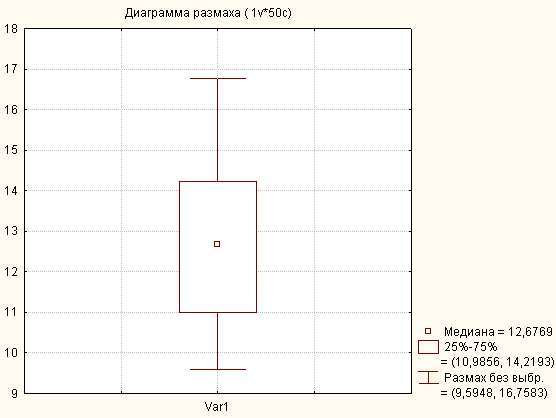 ВАРИАНТЫ ОТВЕТОВ:ЗАДАНИЕ № 18 ( - свободный ответ)После перепроверки партии электронных ламп из 110 штук, изготовленных по двум технологиям, получены результаты, приведенные в таблице. Необходимо оценить связь качества ламп с технологией из изготовления с помощью мер связи.Вычислить значение критерия   с точностью до двух знаковЗАДАНИЕ № 19 ( - свободный ответ)40 пациентов начали применять два препарата. При этом 8 пациентов признали сильным действие обоих препаратов. 11 –слабым действие обоих; 16 – сильным действие первого и слабым действие второго; 5 –наоборот. Таблица сопряженности имеет вид:а, d соответствуют неизменным условиям опыта, когда опыт 1 и 2 одинаково действуют на объект или не действуют. Значения b, c соответствуют разным условиям опыта, когда действует только один. Таким образом, при условии  опыт не влияет на объект. Определить значение коэффициента сопряженности с точностью до двух знаков после запятойЗАДАНИЕ № 20 ( - выберите один вариант ответа)Два студента расставили значимость предметов учебного плана по рангам. Более важному предмету соответствует меньший ранг. Студенты провели ранжирование без использования равных рангов. Оценить коэффициент корреляции Спирмена с точностью до двух знаков, используя непараметрическую статистику.Ключи к заданиям1А-3, B-1,C-2, D-41,422,3BAГ1,31,2,41,3,4321,2,323115,150,050,74.3. Оценочные средства для промежуточной аттестации.Таблица 6 Таблица 4Для оценки сформированности компетенций, знаний и умений, соответствующих данным компетенциям, используются контрольные вопросы, а также задачи, при решении которых необходимо продемонстрировать навыки владения современными информационными системами.Комплект практических заданий в электронном виде размещен в локальной сети вуза и на портале дистанционного обучения  https://sziu-de.ranepa.ruТиповые вопросы, выносимые на зачет:Системы поддержки принятия решений. Хранилища данных.Понятие «Анализ данных». Методы и средства анализа данных. Общая классификация.Понятие «машинное обучение». Классификация методов машинного обучения.Проблема больших данных. Средства работы с большими данных.Размерностные модели. OLAP-куб. Таблица размерностей. Таблица фактов.Сравнительный анализ OLAP и OLTP-систем.Понятие бизнес-аналитики. Классификация средств «бизнес-аналитики».Этапы анализа данных. КDD.Data Mining. Средства обработки Data MiningЭлементы математической статистики. Описательная статистика. Операции агрегирования данных.Графические средства анализа. Диаграмма рассеяния. Гистограмма.Начальные этапы KDD. ETL. Средства очистки и трансформации данных.Классификация метод предобработки и очистки данных.Методы борьбы с аномалиями. Ящечная диаграмма.Общая характеристика задач кластерного анализа.Метрики кластерного анализа.Методы определения близости между кластерами.Иерархическая кластеризация. Дендограмма.Метод к-средних.Метод k-ближайших соседей.Алгоритм построения ассоциативных правил a’priori.Общая характеристика деревьев решений.Алгоритмы построения деревьев решений.Оценка качества классификации. Задачи классификации. ROC-кривая. Таблица сопряженности.Нейронные сети. Архитектура. Примеры решенияОпределение регрессионной модели. Логистическая регрессионная модель. Использование логистической модели для классификации.Нейронные сети. Перцептрон. Радиальные базисные сети.Использование карты Кохоннена для решения задач классификации.Общая характеристика Qlik View.Общая характеристика Deductor Academic.Общая характеристика средств интеллектуального анализа SQL Server.Общая характеристика языка R.Объекты языка R.Работа с данными языка R.Решение задач разведывательного анализа в R.Построение статистических моделей в R.Метод главных компонент.Основные положения факторного анализа.Понятие временного ряда.Модели временных рядов.Решения задач сглаживания временных рядов.Методология ARIMA. Методика построения моделей в ARIMA.Примеры построения моделей в методологии ARIMAШкала оценивания.Оценка результатов производится на основе балльно-рейтинговой системы (БРС). Использование БРС осуществляется в соответствии с приказом от 28 августа 2014 г. №168 «О применении балльно-рейтинговой системы оценки знаний студентов». БРС по дисциплине отражена в схеме расчетов рейтинговых баллов (далее – схема расчетов). Схема расчетов сформирована в соответствии с учебным планом направления, согласована с руководителем научно-образовательного направления, утверждена деканом факультета. Схема расчетов доводится до сведения студентов на первом занятии по данной дисциплине и является составной частью рабочей программы дисциплины и содержит информацию по изучению дисциплины, указанную в Положении о балльно-рейтинговой системе оценки знаний обучающихся в РАНХиГС.На основании п. 14 Положения о балльно-рейтинговой системе оценки знаний обучающихся в РАНХиГС в институте принята следующая шкала перевода оценки из многобалльной системы в пятибалльную:Таблица 7Шкала перевода оценки из многобалльной в систему «зачтено»/ «не зачтено»:Таблица 84.4. Методические материалыПри изучении дисциплины используются файлы, находящиеся в ресурсах сети Академии.5.	Методические указания для обучающихся по освоению дисциплиныРабочей программой дисциплины предусмотрены следующие виды аудиторных занятий: лекции, практические занятия, контрольные работы. На лекциях рассматривается наиболее сложный материал дисциплины. Лекция сопровождается презентациями, компьютерными текстами лекции, что позволяет студенту самостоятельно работать над повторением и закреплением лекционного материала. Для этого аспиранту должно быть предоставлено право самостоятельно работать в компьютерных классах в сети Интернет.Практические занятия предназначены для самостоятельной работы аспирантов по решению конкретных задач проектирования и использования информационных систем. Каждое практическое занятие сопровождается домашними заданиями, выдаваемыми аспирантам для решения во внеаудиторное время. Для оказания помощи в решении задач имеются тексты практических заданий с условиями задач и вариантами их решения.С целью контроля сформированности компетенций разработан фонд контрольных заданий. Его использование позволяет реализовать балльно-рейтинговую оценку, определенную приказом от 28 августа 2014 г. №168 «О применении балльно-рейтинговой системы оценки знаний студентов».С целью активизации самостоятельной работы аспирантов на портале дистанционного обучения СЗИУ https://sziu-de.ranepa.ru  разработан учебный курс «Анализ данных и машинное обучение и машинное обучение», включающий набор файлов с текстами лекций, практикума, примерами задач, а также набором тестов для организации электронного тестирования.Для активизации работы аспирантов во время контактной работы с преподавателем отдельные занятия проводятся в интерактивной форме. В основном, интерактивная форма занятий обеспечивается при проведении занятий в компьютерном классе. Интерактивная форма обеспечивается наличием разработанных файлом с заданиями, наличием контрольных вопросов, возможностью доступа к системе дистанционного обучения, а также к тестеру.Для работы с печатными и электронными ресурсами СЗИУ имеется возможность доступа к электронным ресурсам. Организация работы студентов с электронной библиотекой указана на сайте института (странице сайта – «Научная библиотека»).Контрольные вопросы для подготовки к занятиямТаблица 4.36.	Учебная литература и ресурсы информационно-телекоммуникационной сети "Интернет", включая перечень учебно-методического обеспечения для самостоятельной работы обучающихся по дисциплине6.1. Основная литератураМетоды и модели прогнозирования социально- экономических процессов : [учеб. пособие] / Т. С. Клебанова [и др.] ; Федер. гос. бюджетное образовательное учреждение высш. проф. образования, Рос. акад. нар. хоз-ва и гос. службы при Президенте Рос. Федерации, Сев.-Зап. ин-т упр. - СПб. : Изд-во СЗИУ РАНХиГС, 2012. - 564 c.Миркин, Борис Григорьевич. Введение в анализ данных [Электронный ресурс] : учебник и практикум для бакалавриата и магистратуры [по инженерно-техн., естественно- науч. и экон. направлениям и специальностям] / Б. Г. Миркин ; Нац. исслед. ун-т Высш. шк. экономики. - Электрон. дан. - М. : Юрайт, 2017. - 174 c. https://www.biblio-online.ru/viewer/46A41F93-BC46-401C-A30E-27C0FB60B9DE Наследов, Андрей Дмитриевич. IBM SPSS Statistics 20 и AMOS : профессиональный статист. анализ данных / Андрей Наследов. - СПб.[и др.] : Питер, 2013. - 413 c.Паклин, Николай Борисович. Бизнес-аналитика: от данных к знаниям : [хранилища данных и OLAP, очистка и предобработка данных, основные алгоритмы Data Mining, сравнение и ансамбли моделей, решение бизнес задач на аналитической платформе Deductor] : учеб. пособие / Н. Паклин, В. Орешков. - 2-е изд., испр. - СПб.[и др.] : Питер, 2013. - 701 c.Все источники основной литературы взаимозаменяемы.6.2. Дополнительная литератураБарсегян А.А, Куприянов М.С., Степаненко В.В., Холод И.И. АНализ данных и машинное обучение и процессов. 3-е изд.  - СПб. : БХВ-Петербург, 2010. - 512 с.Барсегян А.А, Куприянов М.С., Степаненко В.В., Холод И.И. Технология анализа  данных: Data Mining, Visual Mining, Text Mining, OLAP. – СПб.: БХВ-Петербург. - 2004.Боровиков, Владимир Павлович. Прогнозирование в системе Statistica в среде Windows : основы теории и интенсивная практика на компьютере : учеб. пособие для вузов, рек. М-вом образования Рос. Федерации / В. П. Боровиков, Г. И. Ивченко. - М. : Финансы и статистика, 2000. - 378 c.Винстон, Уэйн Л. Excel 2007 : АНализ данных и машинное обучение и бизнес- моделирование = Excel 2007: Data Analysisi and Business Modeling : [пер. с англ.] / Уэйн Л. Винстон. - М. : Рус. Редакция ; СПб. : БХВ-Петербург, 2008. - 594 c. Кацко И. А., Паклин Н. Б. Практикум по анализу данных на компьютере. – М.: КолосС, 2009. - 278 с. Ларсон Б. Разработка Бизнес-аналитики в Microsoft SQL Server 2005. – М.: Питер, 2008.Наследов, Андрей Дмитриевич. Математические методы психологического исследования : анализ и интерпретация данных : [учебное пособие] / А.Д. Наследова. - СПб. : Речь, 2007. - 390 c. Наследов А. SPSS 19. Профессиональный статистический АНализ данных и машинное обучение. – СПб. : Питер, 2011.Наумов, Владимир Николаевич. Средства бизнес- аналитики : учеб. пособие / В. Н. Наумов ; Федер. гос. бюджет. образоват. учреждение высш. образования "Рос. акад. нар. хоз-ва и гос. службы при Президенте Рос. Федерации", Сев.-Зап. ин-т упр. - СПб. : СЗИУ - фил. РАНХиГС, 2016. - 107 c.Тихомиров, Николай Петрович. Методы эконометрики и многомерного статистического анализа : учебник, рек. М-вом образования и науки Рос. Федерации / Н. П. Тихомиров, Т. М. Тихомирова, О. С. Ушмаев. - М. : Экономика, 2011. - 637 c.Халафян А.А. STATISTICA 6. Статистический анализ  данных. – М.: ООО «Бином-Пресс», 2007.6.3. Учебно-методическое обеспечение самостоятельной работыПриказ Минобрнауки России от 19.11.2013 N 1259 (ред. от 05.04.2016) "Об утверждении Порядка организации и осуществления образовательной деятельности по образовательным программам высшего образования - программам подготовки научно-педагогических кадров в аспирантуре (адъюнктуре)" (Зарегистрировано в Минюсте России 28.01.2014 N 31137)Нормативные правовые документы Не используютсяИнтернет-ресурсыЭлектронно-образовательные ресурсы на сайте научной библиотеки СЗИУ РАНХиГС (http://nwipa.ru)Электронные учебники электронно-библиотечной системы (ЭБС) «Айбукс»  http://www.nwapa.spb.ru/index.php?page_id=76Электронные учебники электронно-библиотечной системы (ЭБС) «Лань» http://www.nwapa.spb.ru/index.php?page_id=76Электронные учебники электронно-библиотечной системы (ЭБС) «IPRbooks» http://www.nwapa.spb.ru/index.php?page_id=76Электронные учебники электронно-библиотечной системы (ЭБС) «Юрайт»http://www.nwapa.spb.ru/index.php?page_id=76Научно-практические статьи по экономике и финансам Электронной библиотеки ИД «Гребенников» http://www.nwapa.spb.ru/index.php?page_id=76Статьи из журналов и статистических изданий Ист-Вью http://www.nwapa.spb.ru/index.php?page_id=76Англоязычные  ресурсы EBSCO Publishing: доступ к мультидисциплинарным полнотекстовым базам данных различных мировых издательств по бизнесу, экономике, финансам, бухгалтерскому учету, гуманитарным и естественным областям знаний, рефератам и полным текстам публикаций из научных и научно–популярных журналов.Emerald eJournals Premier - крупнейшее мировое издательство, специализирующееся на электронных журналах и базах данных по экономике и менеджменту.           Возможно использование, кроме вышеперечисленных ресурсов, и других электронных ресурсов сети Интернет.www.finexpert.ruhttp://www.itnews.ru/http://www.cnews.ru/http://www.prj-exp.ru/http://piter-consult.ru/http://www.gartner.com / http://www.idc.com  http://bpms.ru / BPMS.ru http://www.betec.ru / http://www.cfin.ru / Интернет-проект «Корпоративный менеджмент»http://www.osp.ru / Открытые системыhttp://www.citforum.ru / CIT forumhttp://www.iteam.ru / Портал iTeam – Технологии корпоративного управленияhttp://www.idef.com / Методологии IDEF http://www.interface.ru/home.asp?artId=4449 / Электронная версия книги Дэвид А. Марка, Клемент МакГоуэн Методология структурного анализа и проектирования SADT.http://www.fa.ru/dep/cko/msq/Pages/default.aspx / Международные стандарты качества.http://office.microsoft.com/ru-ru/support/FX100996114.aspx / Microsoft Visiohttp://wf.runa.ru/rus / СУБП RunaWFE http://www.bizagi.com / Bizagi http://www.businessstudio.ru / Business Studiohttp://www.casewise.com/ru/products/corporate_modeler_suite.html / Casewise Corporate Modeler Suitehttp://www.interface.ru/home.asp?artId=106 / Process Modeler http://www.oracle.com/technetwork/ru/middleware/bpa/index.html / Oracle Business Process Analysis Suite http://www.softwareag.com/ru / Software AGhttp://www-03.ibm.com/software/products/ru/ru/wbi / IBM WebSphere Business Modelerhttp://www.consultant.ru/ СПС Консультант Плюс http://www.garant.ru / СПС Гарантhttp://www.consultant.ru/ СПС Консультант Плюс http://www.garant.ru / СПС Гарант6.6. Иные источники.Не используются.7.	Материально-техническая база, информационные технологии, программное обеспечение и информационные справочные системыВсе практические занятия проводятся в компьютерном классе. Учебная дисциплина включает использование программного обеспечения Microsoft Excel, Microsoft Word, Microsoft Power Point для подготовки текстового и табличного материала, графических иллюстраций. Для формирования навыков проектирования информационных систем используются Case-средства, распространяемые по свободной лицензии Ramus Educational и  StarUMLМетоды обучения с использованием информационных технологий (компьютерное тестирование, демонстрация мультимедийных материалов).Интернет-сервисы и электронные ресурсы (поисковые системы, электронная почта, профессиональные тематические чаты и форумы, системы аудио и видео конференций, онлайн энциклопедии, справочники, библиотеки, электронные учебные и учебно-методические материалы).Портал системы дистанционного обучения https://sziu-de.ranepa.ru на основе Moodle. УТВЕРЖДЕНАрешением методической комиссии по направлениям 38.03.05 «Бизнес-информатика», 09.06.01 «Информатика и вычислительная техника» Северо-Западный институт управления – филиал РАНХиГСПротокол от «10» мая 2017 г. № 5Перечень планируемых результатов обучения по дисциплине, соотнесенных с планируемыми результатами освоения образовательной программыОбъем и место дисциплины в структуре образовательной программыСодержание и структура дисциплины Материалы текущего контроля успеваемости обучающихся и фонд оценочных средств промежуточной аттестации по дисциплине 4.1. Формы и методы текущего контроля успеваемости обучающихся и промежуточной аттестации4.2. Материалы текущего контроля успеваемости обучающихся4.3. Оценочные средства для промежуточной аттестации4.4. Методические материалыМетодические указания для обучающихся по освоению дисциплины Учебная литература и ресурсы информационно-телекоммуникационной сети "Интернет", учебно-методическое обеспечение самостоятельной работы обучающихся по дисциплине 6.1. Основная литература6.2. Дополнительная литература6.3. Учебно-методическое обеспечение самостоятельной работы6.4. Нормативные правовые документы6.5. Интернет-ресурсы6.6. Иные источникиМатериально-техническая база, информационные технологии, программное обеспечение и информационные справочные системы Код компетенцииНаименованиекомпетенцииКод этапа освоения компетенцииНаименование этапа освоения компетенцииОПК-2владение культурой научного исследования, в том числе с использованием современных информационно-коммуникационных технологийОПК-2.1владение элементами культуры научного исследования на базе использования современных инфокоммуникационных технологийПК-1владеть способностью формализовать, выполнять математические постановки и решать задачи системного анализа сложных социально-экономических процессов и системПК -1.1способность использовать возможности ИКТ при решении задач системного анализаПК-3владеть методами и алгоритмами прогнозирования и оценки эффективности, качества и надежности сложных системПК-4владеть современными программными средствами моделирования, обработки и результатов экспериментов, в том числе машинных экспериментов научных учрежденияхПК-4.1владеть современными программными средствами моделирования, обработки и результатов экспериментов, средствами описания бизнес-процессовПК-5владеть организацией применения информационных технологий при решении задач управления социальными и экономическими системами, организацией проектирования и разработки математического и программного обеспечения социальных и экономических системПК-5.1владеть организацией применения информационных технологий при решении задач системного анализа.ОТФ/ТФ (при наличии профстандарта)/ профессиональные действияКод этапа освоения компетенцииРезультаты обученияСпособность сбора, обработки и анализа больших данных с использованием существующей в организации методологической и технологической инфраструктуры, определенной в результате форсайт-анализа / способность управлять информационной средойОПК -2.1 на уровне знаний: Знать:методы анализа данных и машинного обучения;возможности программных средств статистической обработки и интеллектуального анализа данныхсовременные информационные системы обработки и анализа данныхСпособность сбора, обработки и анализа больших данных с использованием существующей в организации методологической и технологической инфраструктуры, определенной в результате форсайт-анализа / способность управлять информационной средойОПК -2.1 на уровне умения: Уметь:применять программные средства анализа данных, поддержки принятия решений;использовать программные средства защиты данных при решении профессиональных задачна уровне владения:Владеть:современными инфокоммуникационными технологиями; Способность сбора, обработки и анализа больших данных с использованием существующей в организации методологической и технологической инфраструктуры, определенной в результате форсайт-анализа / способность управлять информационной средойПК-1.1на уровне знаний: Знать:методы и модели системного анализа социально-экономических систем; методы обработки статистической информации.Способность сбора, обработки и анализа больших данных с использованием существующей в организации методологической и технологической инфраструктуры, определенной в результате форсайт-анализа / способность управлять информационной средойПК-1.1на уровне умения: Уметь:применять программные средства  поддержки принятия решений;использовать современные программные средства для планирования, проведения экспериментов, обработки и интерпретации полученных результатов и их визуализации;Способность сбора, обработки и анализа больших данных с использованием существующей в организации методологической и технологической инфраструктуры, определенной в результате форсайт-анализа / способность управлять информационной средойПК-1.1на уровне владения:Владеть:современными программными средствами и языками программирования для решения задач исследования.Способность сбора, обработки и анализа больших данных с использованием существующей в организации методологической и технологической инфраструктуры, определенной в результате форсайт-анализа / способность управлять информационной средойПК-4.1на уровне знаний: Знать:современные программные средства моделирования, обработки и результатов экспериментов; методологические и методические подходы к исследованию макроэкономической информации.Способность сбора, обработки и анализа больших данных с использованием существующей в организации методологической и технологической инфраструктуры, определенной в результате форсайт-анализа / способность управлять информационной средойПК-4.1на уровне умения: Уметь:использовать информационные технологии при сборе и анализе макроэкономических данных;использовать методы и модели прогнозирования для решения задач принятий решений, управления и обработки информации;классифицировать экономическую информацию.Способность сбора, обработки и анализа больших данных с использованием существующей в организации методологической и технологической инфраструктуры, определенной в результате форсайт-анализа / способность управлять информационной средойПК-4.1на уровне владения:Владеть:навыками использования качественных и количественных методов сбора данных по макроэкономическим параметрам;аналитическим аппаратом, применяемым в моделях прогнозирования управленческих решений.Способность по управлению проектами в области ИТ любого масштаба в условиях высокой неопределенности, вызываемой запросами на изменения и рисками, и с учетом влияния организационного окружения проекта; разработка новых инструментов и методов управления проектами в области ИТПК-5.1на уровне знаний: Знать:роль математического программирования и применения информационных технологий в моделировании управленческих решений социально-экономических систем;на уровне умений:Уметь:формулировать, планировать и решать задачи, возникающие в ходе научно-педагогической и научно-исследовательской деятельности и требующие углубленных профессиональных знаний;выбирать необходимые методы исследования, модифицировать существующие и разрабатывать новые методы исходя из задач конкретного исследованияна уровне владения:Владеть:навыками решения задач анализа данных и машинного обучения;Вид работыТрудоемкость(акад/астр.часы)Общая трудоемкость108/81Контактная  работа с преподавателем36/27Лекции14/10,5Практические занятия22/16,5Лабораторные занятияСамостоятельная работа66/49,5Контроль6/4,5Формы текущего контроляРефератФорма  промежуточной аттестацииЗачетВид работыТрудоемкость(акад/астр.часы)Общая трудоемкость108/81Контактная  работа с преподавателем12/9Лекции4/3Практические занятия8/6Лабораторные занятияСамостоятельная работа90/67,5Контроль6/4,5Формы текущего контроляРефератФорма  промежуточной аттестацииЗачет№ п/пНаименование тем (разделов),Объем дисциплины (модуля), час.Объем дисциплины (модуля), час.Объем дисциплины (модуля), час.Объем дисциплины (модуля), час.Объем дисциплины (модуля), час.Объем дисциплины (модуля), час.Форма
текущего 
контроля успеваемости**, промежуточной аттестации***№ п/пНаименование тем (разделов),ВсегоКонтактная работа обучающихся с преподавателем
по видам учебных занятийКонтактная работа обучающихся с преподавателем
по видам учебных занятийКонтактная работа обучающихся с преподавателем
по видам учебных занятийКонтактная работа обучающихся с преподавателем
по видам учебных занятийСРФорма
текущего 
контроля успеваемости**, промежуточной аттестации***№ п/пНаименование тем (разделов),ВсегоЛЛР *ПЗКСРСРФорма
текущего 
контроля успеваемости**, промежуточной аттестации***Тема 1Основы анализа данных и машинного обучения14/10,52/1,54/38/6УОТема 2Предобработка и очистка данных. Решение задач разведочного анализа20/154/34/312/9УОТема 3Классификационный анализ без обучения. Кластерный анализ16/122/1,54/310/7,5УОТема 4.Факторный анализ и анализ главных компонент16/122/1,54/310/7,5УОТема 5 Задачи классификации24/182/1,54/318/13,5УОТема 6Решение задач прогнозирования. Прогнозная аналитика12/92/1,52/1,58/6УОПромежуточная аттестацияПромежуточная аттестация6 6ЗачетВсего (акад./астр. часы):Всего (акад./астр. часы):108/8114/10,522/16,56/4,566/49,5№ п/пНаименование тем (разделов),Объем дисциплины (модуля), час.Объем дисциплины (модуля), час.Объем дисциплины (модуля), час.Объем дисциплины (модуля), час.Объем дисциплины (модуля), час.Объем дисциплины (модуля), час.Форма
текущего 
контроля успеваемости**, промежуточной аттестации*** № п/пНаименование тем (разделов),ВсегоКонтактная работа обучающихся с преподавателем
по видам учебных занятийКонтактная работа обучающихся с преподавателем
по видам учебных занятийКонтактная работа обучающихся с преподавателем
по видам учебных занятийКонтактная работа обучающихся с преподавателем
по видам учебных занятийСРФорма
текущего 
контроля успеваемости**, промежуточной аттестации*** № п/пНаименование тем (разделов),ВсегоЛЛРПЗ *КСРСРФорма
текущего 
контроля успеваемости**, промежуточной аттестации*** Тема 1Основы анализа данных и машинного обучения140,/10,514/10,5УОТема 2Предобработка и очистка данных. Решение задач разведочного анализа21/15,751/0,752/1,518/13,5УОТема 3Классификационный анализ без обучения. Кластерный анализ20/151/0,751/0,7518/13,5УОТема 4.Факторный анализ и анализ главных компонент15/11,251/0,752/1,512/9УОТема 5 Задачи классификации17/12,751/0,752/1,514/10,5УОТема 6Решение задач прогнозирования. Прогнозная аналитика15/11,251/0,7514/10,5УО, ТПромежуточная аттестацияПромежуточная аттестация6/4,564,5ЗВсего (акад./астр. часы):Всего (акад./астр. часы):108/814/38/66/4,590/67,5Тема (раздел)Формы  текущего контроля успеваемостиТема 1. Основы анализа данных и машинного обученияУстный опросТема 2. Предобработка и очистка данных. Решение задач разведочного анализаУстный опросТема 3. Классификационный анализ без обучения. Кластерный анализУстный опрос, ЗаданиеТема 4. Факторный анализ и анализ главных компонентУстный опрос Тема 5. Задачи классификацииУстный опрос, Тема 6. Решение задач прогнозирования. Прогнозная аналитикаУстный опрос, ТестНомер объектаx1x213,0010,0024,0011,0036,0010,00410,009,00511,009,00610,007,00ЗАДАНИЕ № 1 ( - выберите один вариант ответа)Коэффициент парной корреляции характеризует тесноту ____ связи между _____ переменными. ЗАДАНИЕ № 1 ( - выберите один вариант ответа)Коэффициент парной корреляции характеризует тесноту ____ связи между _____ переменными. ЗАДАНИЕ № 1 ( - выберите один вариант ответа)Коэффициент парной корреляции характеризует тесноту ____ связи между _____ переменными. ВАРИАНТЫ ОТВЕТОВ:ВАРИАНТЫ ОТВЕТОВ:ВАРИАНТЫ ОТВЕТОВ:ЗАДАНИЕ № 2 ( - выберите варианты согласно тексту задания)Установите соответствие между наименованиями элементов уравнения Y=b0+b1X+e и их буквенными обозначениями:1. параметры регрессии2. объясняющая переменная3. объясняемая переменная4. случайные отклонения ВАРИАНТЫ ОТВЕТОВ:ЗАДАНИЕ № 3 ( - выберите несколько вариантов ответа)Для линейного уравнения регрессии  метод наименьших квадратов используется при оценивании параметров… 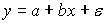 ВАРИАНТЫ ОТВЕТОВ:ЗАДАНИЕ № 5 (-выберите несколько вариантов ответа)При выполнении предпосылок МНК оценки параметров регрессии обладают свойствами: ВАРИАНТЫ ОТВЕТОВ:ЗАДАНИЕ № 9 ( - выберите несколько вариантов ответа)Гомоскедастичность остатков подразумевает … ЗАДАНИЕ № 9 ( - выберите несколько вариантов ответа)Гомоскедастичность остатков подразумевает … ВАРИАНТЫ ОТВЕТОВ:ВАРИАНТЫ ОТВЕТОВ:ЗАДАНИЕ № 10 ( - выберите несколько вариантов ответа)В кластерном анализе используются методы объединения … ЗАДАНИЕ № 10 ( - выберите несколько вариантов ответа)В кластерном анализе используются методы объединения … ВАРИАНТЫ ОТВЕТОВ:ВАРИАНТЫ ОТВЕТОВ:ЗАДАНИЕ № 11 ( - выберите несколько вариантов ответа)В кластерном анализе для определения близости между кластерами используются метрики … ЗАДАНИЕ № 11 ( - выберите несколько вариантов ответа)В кластерном анализе для определения близости между кластерами используются метрики … ВАРИАНТЫ ОТВЕТОВ:ЗАДАНИЕ № 12 ( - выберите один вариант ответа)В дискриминантном  анализе обучающая выборка используется для … ВАРИАНТЫ ОТВЕТОВ:ЗАДАНИЕ № 13 ( - выберите один вариант ответа)В факторном анализе при n измерениях и  k факторах матрица факторных нагрузок имеет размерность … ВАРИАНТЫ ОТВЕТОВ:ЗАДАНИЕ № 14 ( - выберите несколько  вариантов  ответа)Метод главных компонент  … ВАРИАНТЫ ОТВЕТОВ:ЗАДАНИЕ № 15 ( - выберите один  вариант  ответа)Сигмоидальная активизационная функция искусственного нейрона  имеет вид… ВАРИАНТЫ ОТВЕТОВ:ЗАДАНИЕ № 16 ( - выберите один  вариант  ответа)На рисунке приведена архитектура многослойного персептрона. Определить число  рецепторных, реагирующих и ассоциативных элементов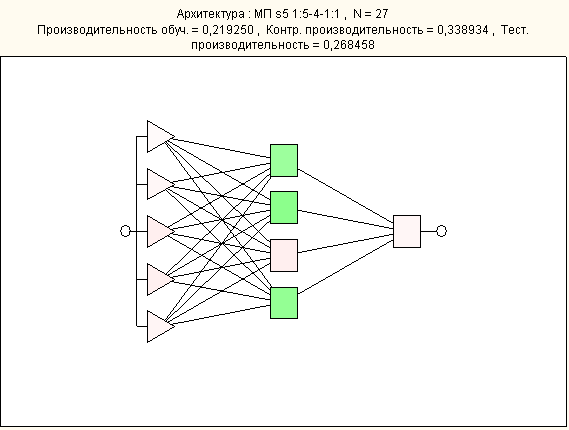 ВАРИАНТЫ ОТВЕТОВ:ЗАДАНИЕ № 16 ( - выберите один  вариант  ответа)На рисунке приведена диаграмма размаха («ящик с усами». Определить интерквартильный размах  с точностью до второго знака1) 3,232) 7,163) 12,684) 16,76ТехнологияЧисло дефектных лампЧисло годных лампВсего ламп1951511027040110Итого16555220Препарат 1(Опыт 1)Препарат 2 (Опыт 2)Препарат 2 (Опыт 2)Препарат 1(Опыт 1)Сильное (+)Слабое (-)Сильное (+)а (8)b (16)Слабое (-)c (5)d (11)12345678910Предмет1,ri21346851079Предмет2,si13427108569Код компетенцииНаименованиекомпетенцииКод этапа освоения компетенцииНаименование этапа освоения компетенцииОПК-2владение культурой научного исследования, в том числе с использованием современных информационно-коммуникационных технологийОПК-2.1владение элементами культуры научного исследования на базе использования современных инфокоммуникационных технологийПК-1владеть способностью формализовать, выполнять математические постановки и решать задачи системного анализа сложных социально-экономических процессов и системПК -1.1способность использовать возможности ИКТ при решении задач системного анализаПК-4владеть современными программными средствами моделирования, обработки и результатов экспериментов, в том числе машинных экспериментов научных учрежденияхПК-4.1владеть современными программными средствами моделирования, обработки и результатов экспериментов, средствами описания бизнес-процессовПК-5владеть организацией применения информационных технологий при решении задач управления социальными и экономическими системами, организацией проектирования и разработки математического и программного обеспечения социальных и экономических системПК-5.1владеть организацией применения информационных технологий при решении задач системного анализа.Этап освоения компетенцииПоказательоцениванияКритерий оцениванияОПК-2.1Демонстрирует способность анализировать предметную область в соответствии с выбранной темой исследованияДемонстрирует умение проводить анализ объекта и предмета исследования, проводить анализ научных исследований по теме диссертации.Демонстрирует способность самостоятельно аргументированно формулировать сформулированную научную проблему, отстаивать свои выводы.Качество выполнения заданий, тестирования.Правильность и полнота ответов во время зачетаПК -1.1Демонстрирует способность анализировать предметную область в соответствии с выбранной темой исследованияДемонстрирует умение проводить анализ объекта и предмета исследования, проводить анализ научных исследований по теме диссертации.Демонстрирует способность самостоятельно аргументированно формулировать сформулированную научную проблемы, отстаивать свои выводы.Полнота и качество выполнения отчета по научно-исследовательской работе.Полнота представленной библиографии, ее качество, глубина проработки. Наличие отзыва от научного руководителя, его выводы о результативности работы.ПК-4.1Показывает знания возможностей ИКТ-технологий, компьютерных систем, систем математического моделирования, которые могут быть использованы для описания и моделирования процессовДемонстрирует умение использовать возможности современных языков описания и моделирования процессов.Показывает результаты решения частных задач моделирования с использованием ИТПродемонстрированы знания возможностей ИТ-систем и технологий.Показаны результаты решения частных задач моделирования с использованием ИТ в соответствии с полученным заданиемКорректно использованы правила построения моделей. Сделаны правильные ответы на поставленные вопросы или тестыПК-5.1Демонстрирует способность анализировать предметную область в соответствии с выбранной темой исследованияДемонстрирует умение проводить анализ объекта и предмета исследования, проводить анализ научных исследований по теме диссертации с применением информационных технологий.Демонстрирует способность самостоятельно аргументированно формулировать сформулированную научную проблемы, отстаивать свои выводы.1. Умение использовать современные ИКТ при решении профессиональных задачКоличество балловЭкзаменационная оценкаЭкзаменационная оценкаКоличество балловпрописьюбуквой86 - 100отличноА78 - 85хорошоВ66 - 77хорошоС61 - 65удовлетворительноD51 – 60удовлетворительноE0 - 50неудовлетворительноEXот 0 до 50 баллов«не зачтено»от 51 до 100 баллов«зачтено»№п/пНаименование темы дисциплиныКонтрольные вопросы для самопроверки№п/пНаименование темы дисциплиныКонтрольные вопросы для самопроверки1Тема 1. Основы анализа данных. Системы поддержки принятия решенийДайте сравнительный анализ OLAP и OLTP систем. Сферы их применения.В чем отличие информационного хранилища от баз данных? Принципы построения информационных хранилищ. Классификация информационных хранилищ. Модели информационных хранилищ. Многомерная модель данных. Нормальная форма. Денормализация моделей данных.Правила Кодда. Зачем применяется денормализация моделей?Размерностные модели. В чем отличие таблицы фактов от размерностной таблицы?Дайте характеристику стандартам Data Mining. 2Тема 2. Предобработка и очистка данныхДайте характеристику этапа ETL (Extracting Transformating and Loading). Какие задачи решаются  Data Mining? Каково предназначение и средства разведочный АНализ данных и машинное обучение? Дайте характеристику диаграммы «ящик с усами»Назовите какие операции выполняются при агрегировании данных.Приведите примеры использования статистических пакетов для разведочного анализа.Назовите и выполните сравнительный анализ графических средств анализа. Дайте характеристику биржевых диаграмм.Для чего используются диаграммы рассеяния?3Тема 3. Классификационный анализ без обучения. Кластерный анализЗачем используются ассоциативные правила? Приведите примеры задач использования ассоциативных правил.Дайте определение ассоциативного правила.  Зачем используются обобщенные правила? Что такое транзакция. Приведите примеры транзакций.Какие показатели используются для построения правила?Алгоритмы построения ассоциативных правил. Алгоритм apriori.Общая характеристика пакета Deductor. Использование пакета Deductor для решения задач интеллектуального анализа данных.4Тема 4. Анализ взаимосвязей между переменными, ассоциативные правилаДайте определение задачи классификации. Какие методы решения задачи классификации Вы знаете?Особенности решения задач классификации с обучением.Деревья классификации и их свойства.Приведите примеры  алгоритмы построения деревьев.Как определяется правило остановки построения дерева?Алгоритм CART? Приведите пример его использования.5Тема 5. Классификационный анализ с обучениемЧто понимается под кластером? Назовите характеристики кластера. Что такое «центроид» кластера?.Дайте классификацию методов кластерного анализа. Приведите примеры их применения в практической жизни.Зачем используются меры близости? Назовите методы определения  близости между кластерами. Когда применяется метод ближнего соседа, дальнего соседа? Сравните их.Дайте характеристику метрик кластерного анализа. Поясните  содержание  «дендограммы» и организацию ее применения.Что понимается под  профилем кластера. Использование статистических пакетов для решения задач кластерного анализа.Дайте характеристику метода к-средних.  